QvÎKj¨vY cwiPvj‡Ki `ßi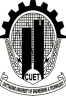 PÆMÖvg cÖ‡KŠkj I cÖhyw³ wek¦we`¨vjqt weÁwß tGKB ¯§viK I Zvwi‡L cÖwZ¯’vwcZ2019-20 wk¶ve‡l©i †j‡fj-1 Gi QvÎ-QvÎx‡`i wek¦we`¨vj‡qi AvevwmK njmg~‡n wb‡b¥v³ QK Abymv‡i mvgwqKfv‡e Avmb eivÏ †`qv nj| List of Allotted Students Gi wb‡¤œv³ QvÎ-QvÎx‡`i‡K Avmb cvIqvi Rb¨ mswkøó nj Awd‡m AvMvgx 05/02/2020wLªt ZvwiL ‡ejv 2:30 NwUKv †_‡K mv¶vrKvi cÖ`v‡bi gva¨‡g wba©vwiZ wdm 3,500/- I GK gv‡mi WvBwbs PvR© eve` 1,500/- UvKv mn me©‡gvU 5,000/- (cvuP nvRvi) UvKv Rgv`vb c~e©K n‡j fwZ© nIqvi wb‡`©k cÖ`vb Kiv hv‡”Q| njmg~‡ni †NvwlZ ïaygvÎ Lvwj Avm‡b mvgwqKfv‡e fwZ© cix¶vi †gavµg I eZ©gvb `~i‡Z¡i wfwË‡Z Avmb eivÏ †`qv nj| Hall wise students list as per Admission Test Roll (Level-1, Session 2019-2020).List of Seat Allotted Students¯^vÿwiZcwiPvjK (QvÎKj¨vY)PÆMÖvg cÖ‡KŠkj I cÖhyw³ wek¦we`¨vjq|¯§viK bs-Pz‡qU/QvK/333(08)							                              ZvwiL t 03/02/2020 wLªt|1| mKj wefvMxq cÖavb, Pz‡qU| 2| mKj nj cÖ‡fv÷, Pz‡qU (QvÎ-QvÎx‡`i mv¶vrKvi MÖnYc~e©K QvÎ-QvÎx‡`i n‡j fwZ©i cÖ‡qvRbxq e¨e¯’v MÖn‡Yi Aby‡iva mnKv‡i)|3| cwiPvjK, AvBAvBwmwU, Pz‡qU (weÁwßwU I‡qemvB‡U Avc‡jvW Kivi Aby‡iva mnKv‡i)|4| Dc-cwiPvjK, QvÎKj¨vY `ßi, Pz‡qU|5| wcGm Uz wfwm, Py‡qU (wfwm g‡nv`‡qi m`q ÁvZv‡_©)|6| wcI Uz ‡iwR÷ªvi, Py‡qU (‡iwR÷ªvi g‡nv`‡qi m`q ÁvZv‡_©)|7| mKj weÁwß djK, Pz‡qU|8| msi¶b bw_|                                                                                                                                                   ¯^vÿwiZcwiPvjK (QvÎKj¨vY)PÆMÖvg cÖ‡KŠkj I cÖhyw³ wek¦we`¨vjq|Bangabandhu Hall(List of Allotted Students)  A/C No. 34136496Shahid Mohd. Shah Hall(List of Allotted Students)A/C No. 34114527Dr. Q.K. Hall (List of Allotted Students)A/C No. 3411456817915, 18156, 19267, 10696, 10055, 18074, 11052, 13054, 13480, 17731, 17186, 13297, 16173, 14295,  14537, 10975, 13511, 10248, 16559, 12938, 13685, 15487, 11335, 12832, 10814, 11849, 18162, 10440, 12100, 11456, 13427, 13141, 12131, 18645, 19130, 11379, 19894, 13528, 12014, 11119, 15245, 13932, 15102, 11797, 10980, 13658, 16810, 14299, 12910, 16398, 30181, 15879, 14230, 17450, 13471, 15033, 13838, 17752, 13683, 13275, 12995, 11521, 13066, 11110, 15445, 30007, 14469, 12699, 16525, 12680, 14521, 10197, 15902, 14427, 14077, 12545, 10475, 11739, 12080, 17650, 14208, 15103, 17411, 19764, 15649, 10845, 14076, 16946, 14751, 15667, 12872, 12275, 19050, 17112, 17376, 18480, 10911, 18067,  13749, 19835, 17029,   17819, 19384, 18813, 13881, 10899, 16393, 10517, 15712, 12790, 15868, 18607, 18948, 16902, 17607, 13503, 16170, 18702, 17439, 19192, 10922, 14627,  18730,    18367,  11059,  11480,  15239,  15124, 12427,=Total  = 12916395, 17518, 10168, 14379, 17000, 19994, 17511, 13277, 18731, 19855, 15164, 15625, 11697, 17219, 12728, 14697, 10429, 11423, 14188, 11226, 16626, 18419, 13034, 11940, 10706, 16290, 17038, 19305, 13839, 10615, 15713, 15188, 14978, 19742, 12614, 14374,   10091,    11613,    14062,   17792, 13784,   11382,   16411,    16832,    18049,   19419,  13056,    19131,  19933,     13437,  = Total =  5014332, 16430, 17646, 17040, 10141, 10729, 18264, 12323, 16456, 19127, 16901, 17979, 10121, 12974, 19393, 15627, 19727, 14189, 11680, 14016, 19797, 15944, 15222, 16542, 11236, 14687, 19830, 10257, 13951, 30650, 14320, 10530, 10065, 14308, 13652, =Total = 35Shahid Tareq Huda Hall (List of Allotted Students)A/C No. 34116218Sufia Kamal Hall (List of Allotted Students)  A/C No. 34132512Shamsan Nahar Khan Hall (List of Allotted Students) A/C No.   10813103704714250, 18244, 10487, 14168, 17313, 12692, 13363, 10883, 17691, 13044, 16434, 12162, 15311, 17496, 15511, 16599, 10232, 16399, 15012, 10427, 30313, 17772, 16690, 17413, 12743, 15830, 30570, 14064, 15908, 18073, 12299, 16965, 12977, 18377, 16277, 10550, 11548, 10151, 15901, 12278, 18564, 18942, 14121 =  Total = 4319051, 11532, 15083, 12764, 30061, 18943, 18918, 14661, 12474, 13823, 17314, 16821, 14493, 15193, 14621, 18078, 12221, 30693, 16470, 19407, 12423, 30525, 30802, 30753, 30314, 30595, 30858, 30839, 30265, 30405, 30574, 30670, 30011, 30435, 14612, 12532,  10762,  15149, 11380, 13822, 15172, 13943, 11056, 12822, 16727, 17936, 10669, 14365, 14593, 12002, 12988, 17231, 30864, 18801, 12127, 15940, 11859, 12442, 14461, 18004, 12310, 12538, 17600, 17737, 30729, 11377, 12609, 19995, 18261,  10635,  30459, 13507,  14750,  19236, 17652, 13508, 17577,  19490, 15422, 30815,  30530, 30388,  = Total = 82                                                     18936, 10419, 15488, 11682, 19142, 30884, 30806, 30881, 30666, 12256, 15772, 17907, 19250, 10198, 19911, 17586, 14342, 19786, 12128, 15125, 15593, 11945, 12365, 12679, 30941, 18119, 15449, 14336, 14915, 14443, 18097, 15360, 30003, 16802, 10898, 10228, 16842, 14927, 30216, 19097, 10948, 12740, 15795, 14578, 18166, 30719, 16703, 19273, 13792, 19367, 15203, 16866, 12288, 15735, 11419, 30045, 17637, 15123, 19460, 16683, 17553, 11161, 14448, 14772, 15064, 30927, 16834, 30150, 13913, 12922, 18467, 10703, 19529,  14457, 11398, 18378,  15740, 18997, 14269, 12269, 14602, 14933, 12319, 10971, 18200, =Total = 85                   GKB ¯§viK I Zvwi‡L cÖwZ¯’vwcZHall wise students list as per Admission Test Roll (Level-1, Session 2019-2020).List of Seat Attached StudentsList of Attached Students G ewY©Z QvÎ-QvÎx‡`i AvcvZZt ¯^ ¯^ n‡ji Attached QvÎ/QvÎx wnmv‡e MY¨ Kiv n‡e| cieZx©‡Z Avmb Lvwj nIqv mv‡c‡ÿ ¯^ ¯^ n‡ji cÖ‡fv÷e„‡›`i mv‡_ †hvMv‡hvMc~e©K wba©vwiZ wd cwi‡kva K‡i n‡j Avmb eivÏ wb‡Z n‡e| GKB ¯§viK I Zvwi‡L cÖwZ¯’vwcZHall wise students list as per Admission Test Roll (Level-1, Session 2019-2020).List of Seat Attached StudentsList of Attached Students G ewY©Z QvÎ-QvÎx‡`i AvcvZZt ¯^ ¯^ n‡ji Attached QvÎ/QvÎx wnmv‡e MY¨ Kiv n‡e| cieZx©‡Z Avmb Lvwj nIqv mv‡c‡ÿ ¯^ ¯^ n‡ji cÖ‡fv÷e„‡›`i mv‡_ †hvMv‡hvMc~e©K wba©vwiZ wd cwi‡kva K‡i n‡j Avmb eivÏ wb‡Z n‡e| GKB ¯§viK I Zvwi‡L cÖwZ¯’vwcZHall wise students list as per Admission Test Roll (Level-1, Session 2019-2020).List of Seat Attached StudentsList of Attached Students G ewY©Z QvÎ-QvÎx‡`i AvcvZZt ¯^ ¯^ n‡ji Attached QvÎ/QvÎx wnmv‡e MY¨ Kiv n‡e| cieZx©‡Z Avmb Lvwj nIqv mv‡c‡ÿ ¯^ ¯^ n‡ji cÖ‡fv÷e„‡›`i mv‡_ †hvMv‡hvMc~e©K wba©vwiZ wd cwi‡kva K‡i n‡j Avmb eivÏ wb‡Z n‡e| Bangabandhu Hall (List of Attached Students)A/C No. 34136496Bangabandhu Hall (List of Attached Students)A/C No. 34136496Bangabandhu Hall (List of Attached Students)A/C No. 3413649614437, 12821, 17627, 18382, 12884, 13780, 19608, 12620, 11279, 13378, 12579, 18634, 10325, 12449, 15886, 17832, 10647, 16962, 13699, 10339, 15328, 14114, 19029, 11268, 17456, 12947, 14401, 16340, 15145, 14357, 13337, 17076, 30346, 17896, 19627, 10667, 13952, 18477, 10485, 10127, 11763, 30169, 18560, 10813, 14185, 19890, 13872, 10357, 11134, 18193, 10890, 19694, 15369, 14913, 11470, 16268, 12317, 18692, 18093, 10830, 17361, 13601, 30848, 14485, 15781, 17436, 11778, 13111, 30516, 15565, 15190, 13523, 19818, 12281, 12484, 10218, 19210, 17585, 14962, 14045, 12159, 19373, 12313, 18147, 14168, 14327, 10626, 18718, 19965, 10776, =Total =90                    14437, 12821, 17627, 18382, 12884, 13780, 19608, 12620, 11279, 13378, 12579, 18634, 10325, 12449, 15886, 17832, 10647, 16962, 13699, 10339, 15328, 14114, 19029, 11268, 17456, 12947, 14401, 16340, 15145, 14357, 13337, 17076, 30346, 17896, 19627, 10667, 13952, 18477, 10485, 10127, 11763, 30169, 18560, 10813, 14185, 19890, 13872, 10357, 11134, 18193, 10890, 19694, 15369, 14913, 11470, 16268, 12317, 18692, 18093, 10830, 17361, 13601, 30848, 14485, 15781, 17436, 11778, 13111, 30516, 15565, 15190, 13523, 19818, 12281, 12484, 10218, 19210, 17585, 14962, 14045, 12159, 19373, 12313, 18147, 14168, 14327, 10626, 18718, 19965, 10776, =Total =90                    14437, 12821, 17627, 18382, 12884, 13780, 19608, 12620, 11279, 13378, 12579, 18634, 10325, 12449, 15886, 17832, 10647, 16962, 13699, 10339, 15328, 14114, 19029, 11268, 17456, 12947, 14401, 16340, 15145, 14357, 13337, 17076, 30346, 17896, 19627, 10667, 13952, 18477, 10485, 10127, 11763, 30169, 18560, 10813, 14185, 19890, 13872, 10357, 11134, 18193, 10890, 19694, 15369, 14913, 11470, 16268, 12317, 18692, 18093, 10830, 17361, 13601, 30848, 14485, 15781, 17436, 11778, 13111, 30516, 15565, 15190, 13523, 19818, 12281, 12484, 10218, 19210, 17585, 14962, 14045, 12159, 19373, 12313, 18147, 14168, 14327, 10626, 18718, 19965, 10776, =Total =90                    Shahid Mohd. Shah Hall (List of Attached Students)A/C No. 34114527Shahid Mohd. Shah Hall (List of Attached Students)A/C No. 34114527Shahid Mohd. Shah Hall (List of Attached Students)A/C No. 3411452714979, 18254, 11090, 17355, 16069, 15002, 16535, 10122, 30717, 14059, 17001, 12997, 14313, 15212, 30663, 14258, 18625, 10402, 15009, 19960, 16196, 19223, 11571, 14266, 13515, 14070, 14890, 14436, 12601, 12111, 12311, 12222, 13360, 12192, 14378, 10936, 15453, 10782, 16357, 19964, 14881, 13514, 11466, 18205, 14354, 16539, 13760, 18369, 14160, 14563, 11526, 15108, 18852, 15409, 11290, 15590, 12489, 17980, 17849, 15643, 17292, 18614, 11705, 19862, 18741, 16735, 13346, 13047, 18010, 10413, 30726, 10415, 14879, 12897, 14102, 11567, 15040, 18596, 15800, 18589, 13123, 12460, 12243, 15617, 14447, 11690, 11650, 19360, 10006, 19988, 17861, 11288 = Total = 92                                          14979, 18254, 11090, 17355, 16069, 15002, 16535, 10122, 30717, 14059, 17001, 12997, 14313, 15212, 30663, 14258, 18625, 10402, 15009, 19960, 16196, 19223, 11571, 14266, 13515, 14070, 14890, 14436, 12601, 12111, 12311, 12222, 13360, 12192, 14378, 10936, 15453, 10782, 16357, 19964, 14881, 13514, 11466, 18205, 14354, 16539, 13760, 18369, 14160, 14563, 11526, 15108, 18852, 15409, 11290, 15590, 12489, 17980, 17849, 15643, 17292, 18614, 11705, 19862, 18741, 16735, 13346, 13047, 18010, 10413, 30726, 10415, 14879, 12897, 14102, 11567, 15040, 18596, 15800, 18589, 13123, 12460, 12243, 15617, 14447, 11690, 11650, 19360, 10006, 19988, 17861, 11288 = Total = 92                                          14979, 18254, 11090, 17355, 16069, 15002, 16535, 10122, 30717, 14059, 17001, 12997, 14313, 15212, 30663, 14258, 18625, 10402, 15009, 19960, 16196, 19223, 11571, 14266, 13515, 14070, 14890, 14436, 12601, 12111, 12311, 12222, 13360, 12192, 14378, 10936, 15453, 10782, 16357, 19964, 14881, 13514, 11466, 18205, 14354, 16539, 13760, 18369, 14160, 14563, 11526, 15108, 18852, 15409, 11290, 15590, 12489, 17980, 17849, 15643, 17292, 18614, 11705, 19862, 18741, 16735, 13346, 13047, 18010, 10413, 30726, 10415, 14879, 12897, 14102, 11567, 15040, 18596, 15800, 18589, 13123, 12460, 12243, 15617, 14447, 11690, 11650, 19360, 10006, 19988, 17861, 11288 = Total = 92                                          Dr. Q.K. Hall  (List of Attached Students)A/C No. 34114568Dr. Q.K. Hall  (List of Attached Students)A/C No. 34114568Dr. Q.K. Hall  (List of Attached Students)A/C No. 3411456818696, 13410, 11476, 13498, 10536, 16519, 19846, 15301, 14288, 18991, 30056, 18776, 15379,  15892, 16915, 15498, 15550, 15586, 10329, 13293, 13287, 11506, 17022, 13948, 13128, 17368, 16589, 13892, 13996, 13883, 11232, 10155, 15297, 17749, 16208, 19546, 17602, 17750, 11224, 17404, 16945, 16822, 18178, 18355, 13575, 13469, 10636, 18237, 14908, 19475, 14017, 17703, 16782, 12194, 16756, 18693, 12515, 13436, 10307, 18066, 12139, 12248, 10540, 15391, 10946, 15290, 17002, 19720, 12807, 13564, 15433, 17187, 18729, 10113, 16875, 18091, 17044, 13479, 10363, 15420, 13977, 15620, 10044, 30192, 11737, 18672, 18850, 13774, 17505, 18303, 18328, 18915, 11141, 13623, 13237, 12983, 18699,  19304, =Total = 98                     18696, 13410, 11476, 13498, 10536, 16519, 19846, 15301, 14288, 18991, 30056, 18776, 15379,  15892, 16915, 15498, 15550, 15586, 10329, 13293, 13287, 11506, 17022, 13948, 13128, 17368, 16589, 13892, 13996, 13883, 11232, 10155, 15297, 17749, 16208, 19546, 17602, 17750, 11224, 17404, 16945, 16822, 18178, 18355, 13575, 13469, 10636, 18237, 14908, 19475, 14017, 17703, 16782, 12194, 16756, 18693, 12515, 13436, 10307, 18066, 12139, 12248, 10540, 15391, 10946, 15290, 17002, 19720, 12807, 13564, 15433, 17187, 18729, 10113, 16875, 18091, 17044, 13479, 10363, 15420, 13977, 15620, 10044, 30192, 11737, 18672, 18850, 13774, 17505, 18303, 18328, 18915, 11141, 13623, 13237, 12983, 18699,  19304, =Total = 98                     18696, 13410, 11476, 13498, 10536, 16519, 19846, 15301, 14288, 18991, 30056, 18776, 15379,  15892, 16915, 15498, 15550, 15586, 10329, 13293, 13287, 11506, 17022, 13948, 13128, 17368, 16589, 13892, 13996, 13883, 11232, 10155, 15297, 17749, 16208, 19546, 17602, 17750, 11224, 17404, 16945, 16822, 18178, 18355, 13575, 13469, 10636, 18237, 14908, 19475, 14017, 17703, 16782, 12194, 16756, 18693, 12515, 13436, 10307, 18066, 12139, 12248, 10540, 15391, 10946, 15290, 17002, 19720, 12807, 13564, 15433, 17187, 18729, 10113, 16875, 18091, 17044, 13479, 10363, 15420, 13977, 15620, 10044, 30192, 11737, 18672, 18850, 13774, 17505, 18303, 18328, 18915, 11141, 13623, 13237, 12983, 18699,  19304, =Total = 98                     Shahid Tareq Huda Hall (List of Attached Students)A/C No. 34116218 Shahid Tareq Huda Hall (List of Attached Students)A/C No. 34116218 Shahid Tareq Huda Hall (List of Attached Students)A/C No. 34116218 18775, 15191, 11920, 10958, 13162, 16027, 11984, 18050, 13909, 14483, 11030, 10437, 17566, 14947, 17146, 12291, 11422, 12745, 14704, 15685, 17805, 16657, 18347, 10901, 16125, 11779, 19541, 16496, 17364, 15516, 15016, 17341, 30472,  19675, 18364, 19916, 14275, 14500, 17200, 10177, 14685, 13855, 14191, 17218, 10604, 13768, 14334, 11467, 13159, 12058, 11711, 18191, 12849, 11552, 14096, 15310, 15576, 17434, 12161, 18222, 19671, 18345, 11707, 20015, 12985, 19580, 19466, 11360, 18040, 19519, 17026, 14891, 11648, 19188, 30641, 19725, 12798, 11001, 15183, 14663, 10082, 19062, 11550, 16548, 30376, 11879, 11669, 19967, 13187, 17328, 12179, 12994, 10120, 17643, 12487, 12655, 12969, 13718, 19572, 19848, 13487,  =Total =  101                         18775, 15191, 11920, 10958, 13162, 16027, 11984, 18050, 13909, 14483, 11030, 10437, 17566, 14947, 17146, 12291, 11422, 12745, 14704, 15685, 17805, 16657, 18347, 10901, 16125, 11779, 19541, 16496, 17364, 15516, 15016, 17341, 30472,  19675, 18364, 19916, 14275, 14500, 17200, 10177, 14685, 13855, 14191, 17218, 10604, 13768, 14334, 11467, 13159, 12058, 11711, 18191, 12849, 11552, 14096, 15310, 15576, 17434, 12161, 18222, 19671, 18345, 11707, 20015, 12985, 19580, 19466, 11360, 18040, 19519, 17026, 14891, 11648, 19188, 30641, 19725, 12798, 11001, 15183, 14663, 10082, 19062, 11550, 16548, 30376, 11879, 11669, 19967, 13187, 17328, 12179, 12994, 10120, 17643, 12487, 12655, 12969, 13718, 19572, 19848, 13487,  =Total =  101                         18775, 15191, 11920, 10958, 13162, 16027, 11984, 18050, 13909, 14483, 11030, 10437, 17566, 14947, 17146, 12291, 11422, 12745, 14704, 15685, 17805, 16657, 18347, 10901, 16125, 11779, 19541, 16496, 17364, 15516, 15016, 17341, 30472,  19675, 18364, 19916, 14275, 14500, 17200, 10177, 14685, 13855, 14191, 17218, 10604, 13768, 14334, 11467, 13159, 12058, 11711, 18191, 12849, 11552, 14096, 15310, 15576, 17434, 12161, 18222, 19671, 18345, 11707, 20015, 12985, 19580, 19466, 11360, 18040, 19519, 17026, 14891, 11648, 19188, 30641, 19725, 12798, 11001, 15183, 14663, 10082, 19062, 11550, 16548, 30376, 11879, 11669, 19967, 13187, 17328, 12179, 12994, 10120, 17643, 12487, 12655, 12969, 13718, 19572, 19848, 13487,  =Total =  101                         Sheikh Rasel Hall (List of Attached Students) A/C No.01010620Sheikh Rasel Hall (List of Attached Students) A/C No.01010620Sheikh Rasel Hall (List of Attached Students) A/C No.0101062010095, 19828, 15829, 18290, 17503, 19189, 10914, 10608, 12829, 18705, 11733,  12598, 16433,  10080, 12413, 14346, 10034, 12406, 14811, 18613, 16297, 12391, 13851, 19222, 19805, 14729, 16347, 30817, 14335,  10074, 12118,  16320, 17910, 14400, 13519, 30468, 15210, 17392, 14684, 19025, 16706, 18380, 12873, 16995, 11257, 11878,  15605, 16231,  13894, 19104, 19815, 12389, 14864, 19559, 15601, 13893, 13708, 15999, 14494,  16078, 15991, 13354, 15876, 15989, 17246, 16622, 13101, 15786, 19507, 16998, 13935, 17628, 17455, 16619, 16903, 18449, 15081, 12685, 11209, 13985, 30082, 30345, 30120, 30344, 30244, 30524, 30813, 30398, 30264, 30517, 13264, 14069, 18698, 14432, 30567,  = Total = 9510095, 19828, 15829, 18290, 17503, 19189, 10914, 10608, 12829, 18705, 11733,  12598, 16433,  10080, 12413, 14346, 10034, 12406, 14811, 18613, 16297, 12391, 13851, 19222, 19805, 14729, 16347, 30817, 14335,  10074, 12118,  16320, 17910, 14400, 13519, 30468, 15210, 17392, 14684, 19025, 16706, 18380, 12873, 16995, 11257, 11878,  15605, 16231,  13894, 19104, 19815, 12389, 14864, 19559, 15601, 13893, 13708, 15999, 14494,  16078, 15991, 13354, 15876, 15989, 17246, 16622, 13101, 15786, 19507, 16998, 13935, 17628, 17455, 16619, 16903, 18449, 15081, 12685, 11209, 13985, 30082, 30345, 30120, 30344, 30244, 30524, 30813, 30398, 30264, 30517, 13264, 14069, 18698, 14432, 30567,  = Total = 9510095, 19828, 15829, 18290, 17503, 19189, 10914, 10608, 12829, 18705, 11733,  12598, 16433,  10080, 12413, 14346, 10034, 12406, 14811, 18613, 16297, 12391, 13851, 19222, 19805, 14729, 16347, 30817, 14335,  10074, 12118,  16320, 17910, 14400, 13519, 30468, 15210, 17392, 14684, 19025, 16706, 18380, 12873, 16995, 11257, 11878,  15605, 16231,  13894, 19104, 19815, 12389, 14864, 19559, 15601, 13893, 13708, 15999, 14494,  16078, 15991, 13354, 15876, 15989, 17246, 16622, 13101, 15786, 19507, 16998, 13935, 17628, 17455, 16619, 16903, 18449, 15081, 12685, 11209, 13985, 30082, 30345, 30120, 30344, 30244, 30524, 30813, 30398, 30264, 30517, 13264, 14069, 18698, 14432, 30567,  = Total = 95